РУССКАЯ НАРОДНАЯ ПОТЕШКА«ИЗ – ЗА ЛЕСА, ИЗ – ЗА ГОР…».ЛЕПКА: «РАЗНОЦВЕТНЫЕ КОЛЕСА»  Цели: познакомить с потешкой «Из – за леса, из – за гор…», поощрять попытки прочесть стихотворный текст целиком; закреплять умение скатывать шары из пластилина круговыми движениями рук, расплющивать заготовку; закреплять знание цветов.  Материал и оборудование: иллюстрации к потешке, сюжетные картинки по теме «Тележка» или модель тележки, пластилин, салфетка, дощечка.Ход занятияОрганизационный момент.  Взрослый: Какое у тебя сегодня настроение веселое или грустное? (ответ ребенка) - Сейчас я развеселю тебя. Знаешь как? Я тебе прочитаю очень веселое стихотворение – потешку о дядюшке Егоре.    2. Основная часть. Чтение потешки.Из – за леса, из – за горЕдет дядюшка Егор.Сам на лошадке,В красной шапке,Жена на барабане,В красном сарафане.Дети на телятах,Слуги на утятах.    Взрослый. Давай посмотрим, кто на чем едет (показывает детям иллюстрацию к потешке). Расскажи, на чем едут дядюшка Егор, жена, детки, слуги? (дети рассказывают). А теперь я буду называть персонажа потешки, а ты будешь говорить, на чем он едет (взрослый читает потешку, ребенок договаривает фразы).Физкультминутка«Зарядка для малыша»(ребенок выполняет движение по тексту)Раз – согнуться, разогнуться.Два – нагнуться, потянуться.Три – в ладоши три хлопка.Головою три кивка.Лепка разноцветных колес.  Взрослый. Но на утятах далеко не уедешь. Может быть, дядюшке Егору лучше построить тележку? (показать сюжетную картинку с изображением тележки)- В такой тележке поместится вся его семья: жена, дети, слуги. Мы даже поможем немного ему помочь. Например, сделать для тележки колеса. А чтобы тележка получилась нарядной, колеса изготовим разноцветные (взрослый показывает коробку с пластилином).- Какого цвета колеса ты хочешь сделать? (показывает кусок пластилина, ребенок называет цвет)- Колеса у нас будут синего, желтого, красного и зеленого цвета. А какую форму имеют колеса? (просит обвести контур колеса пальцем)- Колесо круглое. Начнем мы его лепить со скатывания шарика (показывает приемы скатывания из пластилина небольших шариков, ребенок повторяет вслед за взрослым кругообразные движения ладонями). - Затем получившийся шарик я расплющу, сжимая между ладонями (взрослый показывает приемы расплющивания шарика).  Взрослый в процессе лепки ребенка контролирует приемы работы, помогает ему, если ребенок затрудняется.  Итог.  Взрослый.  Какие у тебя получились аккуратные разноцветные колеса! Тележка с такими колесами будет очень хорошо ездить. Ну что ж, пусть дядюшка Егор выбирает любые колеса и делает тележку, в которой поместиться вся его семья. Молодец!  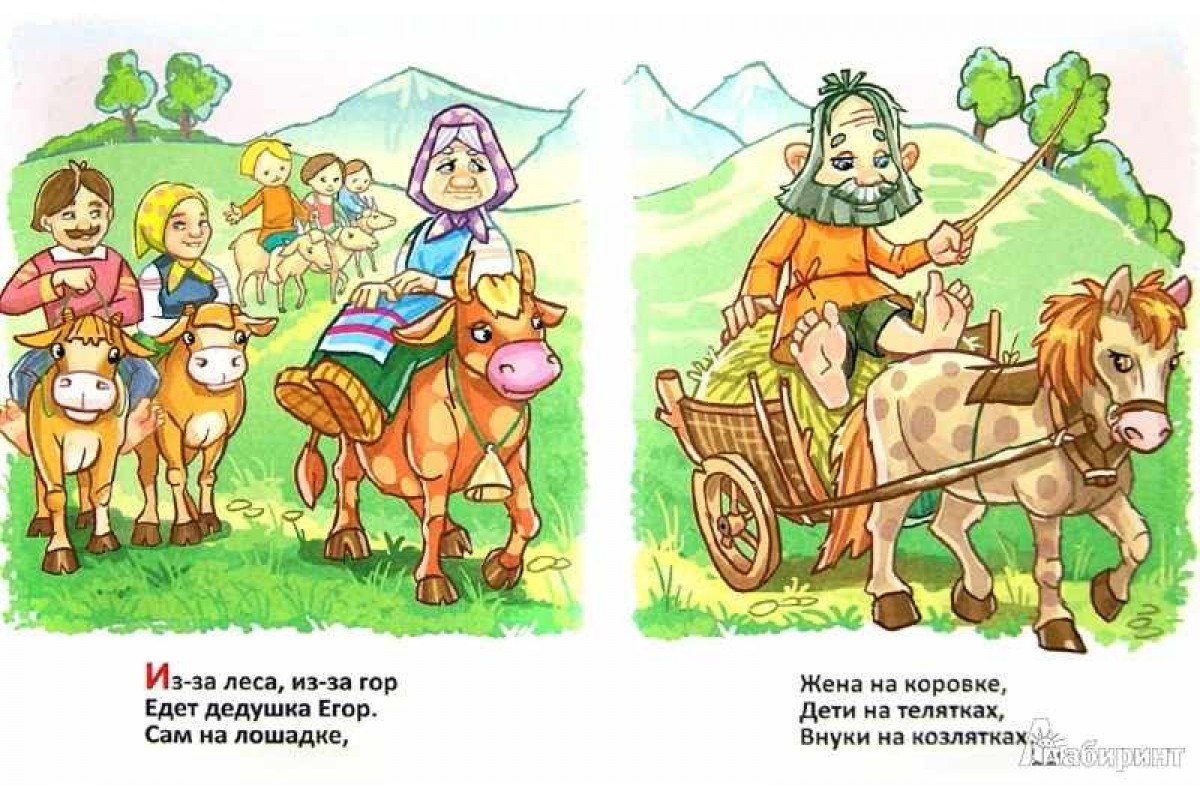 